EXPRESSION OF INTERESTAbout the Gallery:The Carlton Gallery is a small gallery nestled in the Arts Junction, 36 Main Road Katikati. The Arts Junction is also home to the visitor information centre and Junction Theatre and is open 7 days a week, with visitors being both local and tourists. Exhibition Rental: Exhibitions are held fortnightly. Rental is $200 plus GST for two weeks, plus 20% commission on sold artworks.We welcome groups and individuals to exhibit. To express your interest in booking an exhibition in the gallery please complete this form and email to info@katikatiopenairart.co.nzDate: ___________________________________________________________________________Name: __________________________________________________________________________Address: ________________________________________________________________________Email: __________________________________________________________________________Phone Number: __________________________________________________________________Website or Facebook: ____________________________________________________________1. Preferred Exhibition Dates    (Note: Exhibitions are 2 weeks with set up on a Sunday afternoon after 2pm, open the Monday and close/pack down     the second Sunday at 2pm.)First Choice: ___________________________________________________________________Second Choice: ________________________________________________________________2. Please attach up to FIVE images of your work.    These may not be the works to go into the exhibition but assessment will be made upon the      quality of these works (in combination with your exhibition theme).3. Have you Exhibited at the Carlton Gallery before? Yes / No4. Please Provide:An outline of the wok you wish to exhibit: number of works, medium, size and price, inclusive of our commission.______________________________________________________________________________________________________________________________An outline of how you will present your work, i.e: layout, installation, number of works, and special hanging/installation requirements etc._______________________________________________________________Exhibition title and theme (if known):_______________________________________________________________Estimated number of artworks and price range:_______________________________________________________________4. Other Comments / Enquiries:    _______________________________________________________________Thank you for your interest. We will be back in touch with you shortly. Note: Once we are able to confirm availability of dates, we will send a 50% deposit invoice to confirm your booking. 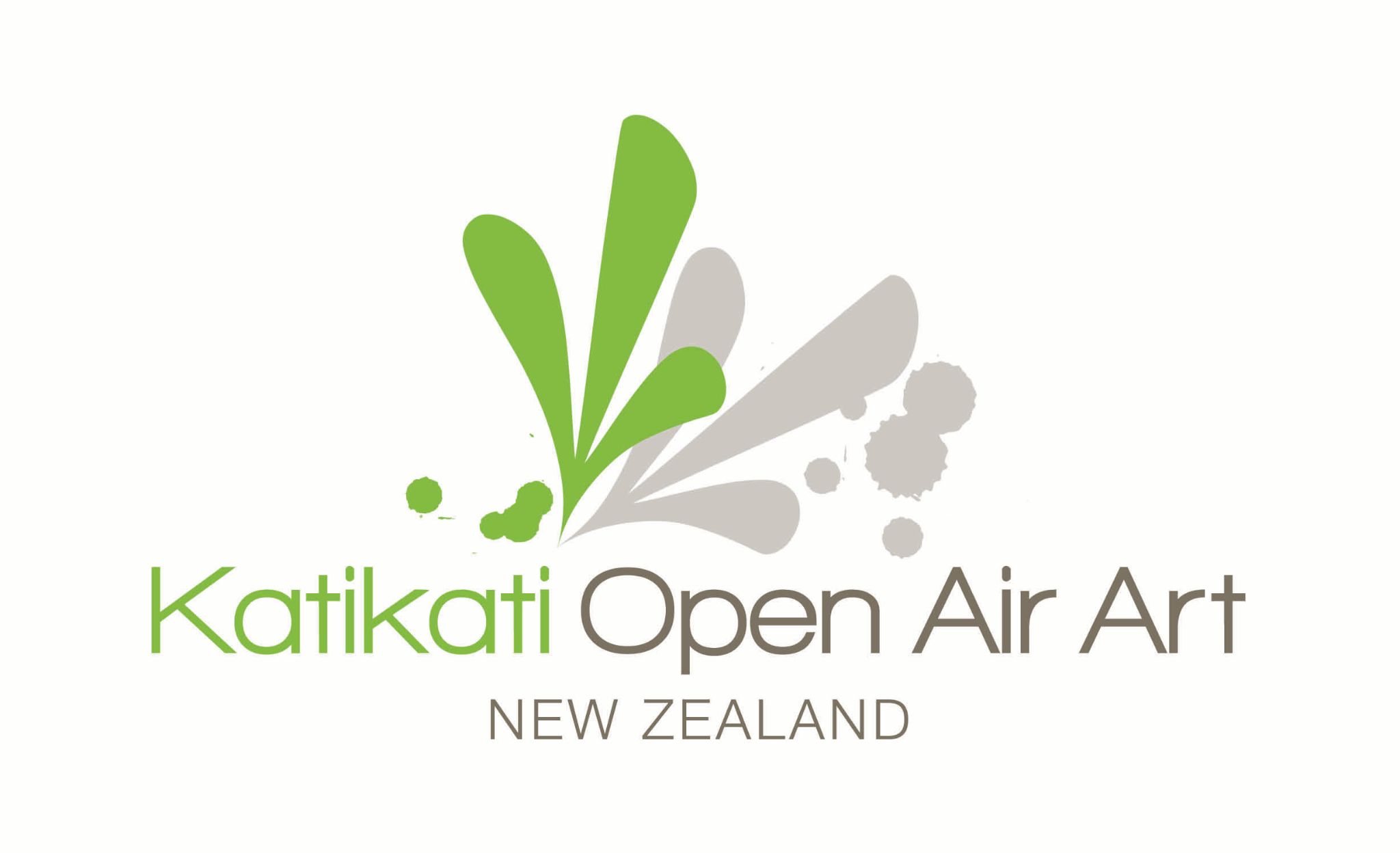 Carlton Gallery @ The Arts Junction36 Main Road, Katikati, Western Bay of Plenty, 3139Phone: 021 090 90702Email: info@katikatiopenairart.co.nzWebsite: www.katikatiopenairart.co.nz 